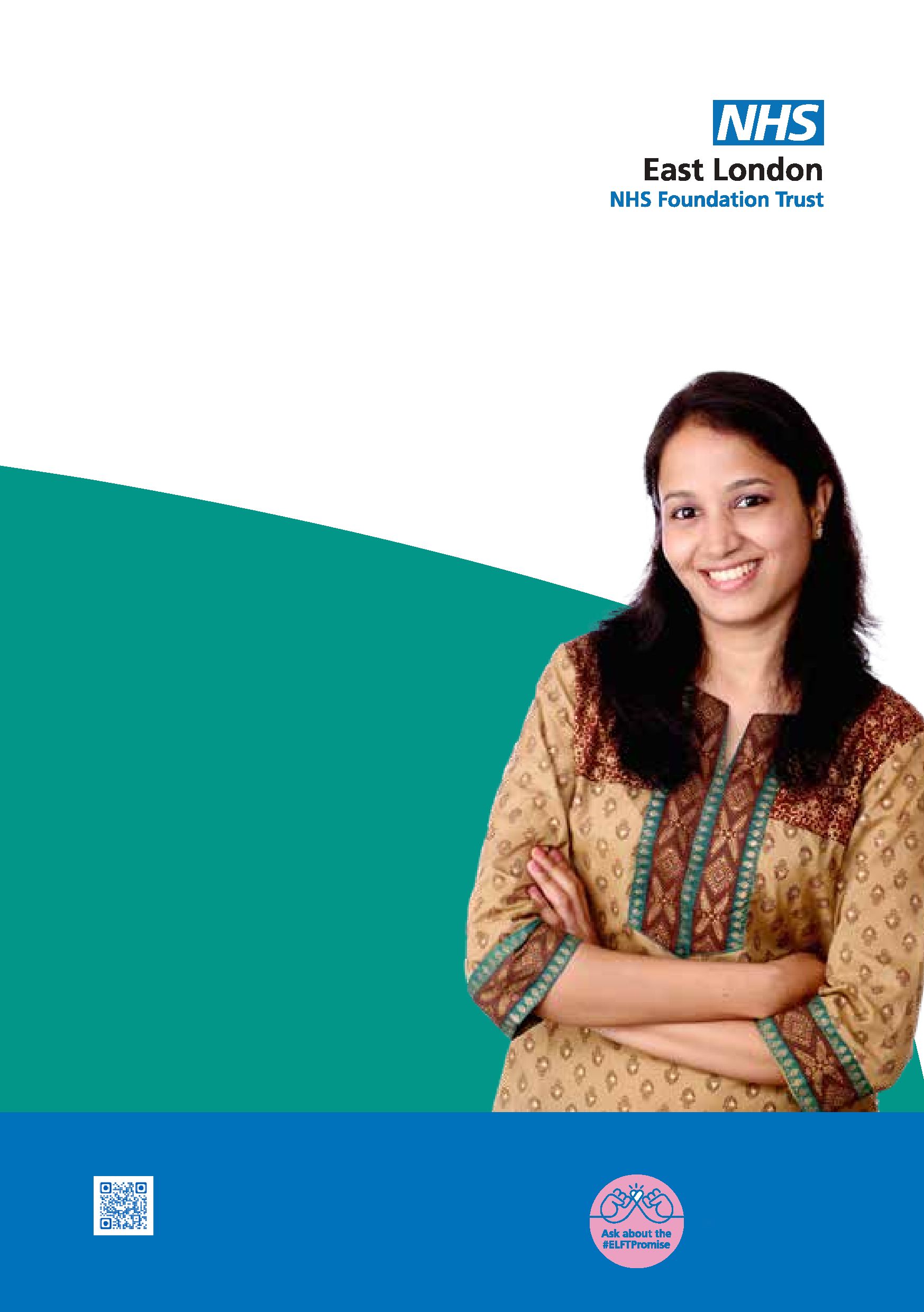 Newhamآٹزم کی تشخیص کا شعبہان بالغوں (18 سال سے زائد العمر) کے لیے ایک تشخیصی شعبہ جو Newham میں مقیم ہیںپہلا قدم اٹھائیں ہم سے آج ہی رابطہ کریں!ہم پرواہ کرتے ہیںہم احترام کرتے ہیںہم سب کو ساتھ لے کر چلتے ہیںآٹزم کیا ہےآٹزم عمر بھر کی نشوونما کی ایک معذوری ہے جو اس بات پر اثر انداز ہوتی ہے کہ لوگ دنیا کے ساتھ بات چیت اور باہمی میل کیسے کرتے ہیں۔ آٹزم ایک وسیع و عریض حالت ہے اور مختلف لوگوں کو مختلف طریقوں سے متاثر کرتی ہے۔ آٹزم کے مریض ہر شخص میں سپیکٹرم کے مختلف حصوں میں خصائص کے مختلف "مجموعے" ہوتے ہیں۔مشکل کے اہم علاقوں میں شامل ہیں:سماجی ابلاغ اور باہمی میل جول کے فرقمحدود اور تکراری رویے یا دلچسپیاں، اور تبدیلی اور غیر متوقع صلاحیت سے نمٹنے میں دشواری۔تشخیص کروانے کے فوائدآپ کو یہ سمجھنے میں مدد کرتی ہے کہ آپ کو کچھ مشکلات کیوں پیش آتی ہیں اور ان سے کیسے نمٹا جائےآپ کو موزوں شعبہ جات تک رسائی کرنے میں مدد کرتی ہے جو آپ کی ضروریات اور کچھ فوائد کے مطابق ہوںاپنی ملازمت یا تعلیم میں معقول درستگیوں تک رسائی کرنے میں آپ کی مدد کرتی ہےایک ریفرل کیسے بنایا جائےشعبے کے لیے ریفرل مندرجہ ذیل کی طرف سے بنائے جا سکتے ہیں: جی پیNHS کے مشیرانرابطے اور متعارف کروانے کے شعبہ جاتریفرل کی کسوٹی18 سال اور اس سے زائد عمر کے بالغNewham کے مکینریفرل بنانے کے لیے رضامندیآٹزم سپیکٹرم کی حالتوں کی کوئی موجودہ تشخیص نہ ہوریفرل موصول ہونے کے بعد کیا امید رکھی جائےنئے ریفرلز کی چھانٹی معالجین کریں گے۔اگر قبول ہو جائے تو ہم آپ کو منتظرین کی فہرست میں شامل کر لیں گے۔ہم آپ سے کچھ سوالنامے مکمل کرنے کے لیے کہیں گے۔ہمیں آپ کے والدین یا کسی ایسے شخص سے معلومات درکار ہوں گی جو آپ کو بچپن سے جانتا ہو۔آپ کو آپ کی ابتدائی تشخیص کے لیے مدعو کیا جائے گا۔شعبہ کیسے کام کرتا ہےآٹزم کی تشخیص کا شعبہ صحت کی ٹیم کے ایک جزو کے طور پر کثیرالمحکمہ نمونے پر کام کرتا ہے۔ تشخیص کے بعد، شعبہ مقامی معاون شعبہ جات کو اجاگر کرنے سمیت، مختصر بعد از تشخیص معاونت فراہم کر سکتا ہے۔ ٹیم پروٹوکول اور دیکھ بھال کے راستے تیار کرے گی، دماغی صحت کی خدمات، مقامی حکام اور رضاکارانہ شعبہ جات کے ساتھ مل کر کام کرے گی۔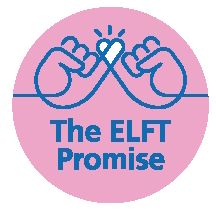 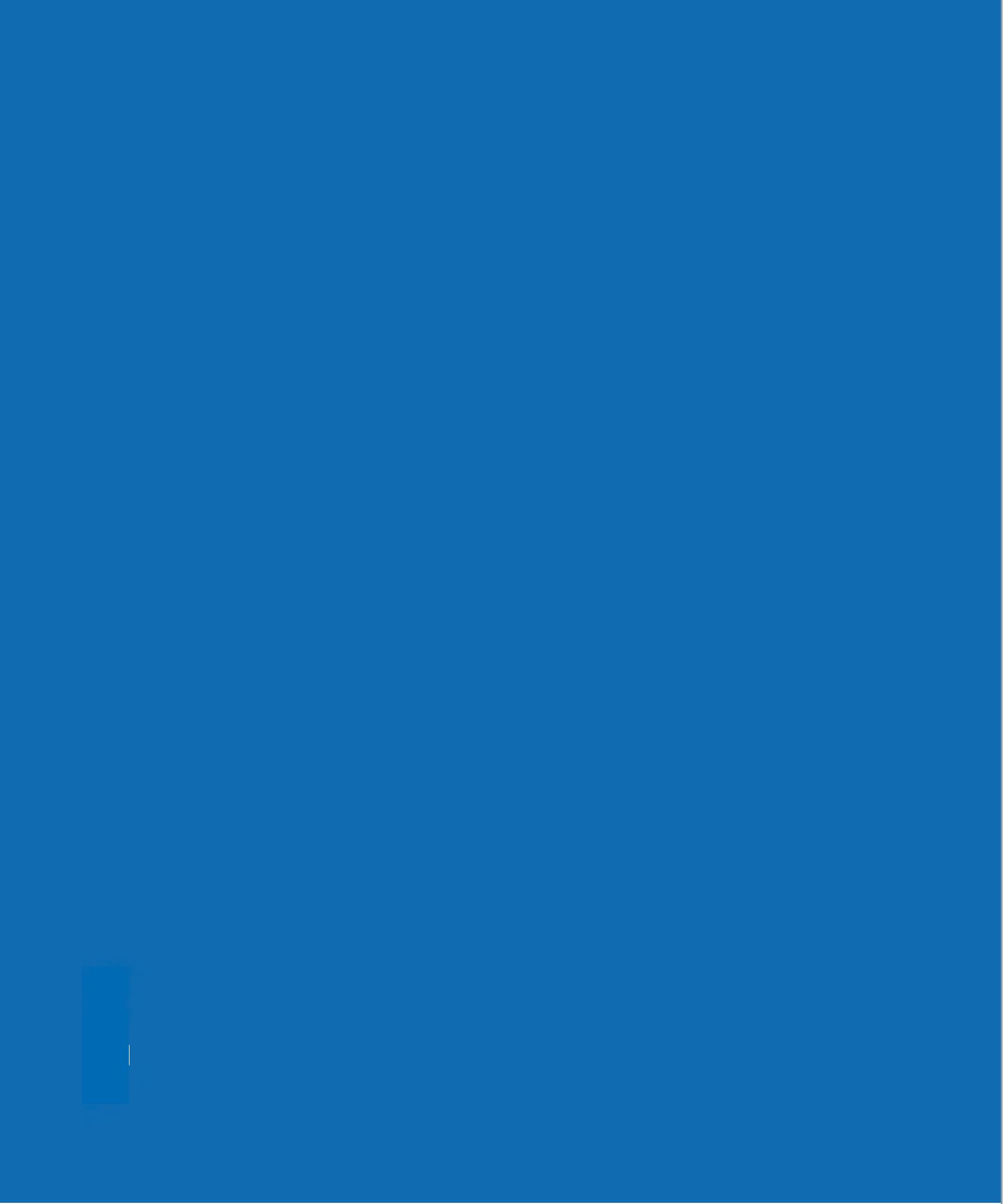 ہم سے رابطہ کریںشعبے کی معلوماتپتہ:Newham Autism Diagnostic Service - AdultsLord Lister Health Centre121 Woodgrange Rd,LondonE7 0EPٹیلی فون: 07984463314ای میل: elft.NewhamAutismDiagnosticService@nhs.netہم وعدہ کرتے ہیں کہ تخلیقی طور پر مل کر کام کریں گے: یہ سیکھنے کے لیے کہ ہر ایک کے لیے 'کیا اہمیت رکھتا ہے'، زندگی کا بہتر معیار حاصل کرنے کے لیے اور اپنی خدمات کو مسلسل بہتر بنانے کے لیے۔ہم پرواہ کرتے ہیں۔ ہم احترام کرتے ہیں۔ ہم سب کو ساتھ لے کر چلتے ہیں